WELSH GOVERNMENT LOCAL BROADBAND FUND FY2020-21 APPLICATION FORMApplicants shall complete one form per scheme. A scheme may comprise a single project or package of associated projectsSCHEME DESCRIPTIONPlease provide a brief description of the scheme. If your application is for a scheme that will take longer than a financial year to complete, we require a description of the whole scheme and the elements to be delivered in each financial year. Applications for a package of schemes should contain a costed list of the associated projects in priority order.Attach A4 location maps, project(s) drawing(s) and any other supporting information separately.SCHEME BUSINESS CASE1. STRATEGIC CASEFit with Grant ObjectivesPlease outline below how your scheme contributes to the relevant grant objectives. Innovation Please provide details of any innovative approaches that form part of your proposal, such as innovation in technology, deployment and/or financing:PartnersPlease provide detail of any elements of the scheme that involves work carried out by social enterprises and/or 3rd sector organisations:CollaborationPlease provide detail of how the scheme supports the priorities of the region:2. BROADBAND CASEContribution to Well-being GoalsSchemes must seek to maximise their contribution to the well-being goals. Please provide a summary of the impacts of the scheme to the well-being goals. This should be informed by impact assessments of the scheme.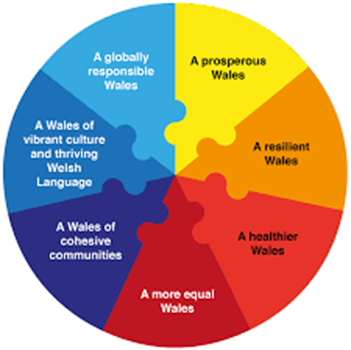 Value for Money Please explain what steps have been taken to ensure costs have been kept as low as possible and to quantify if the funding requested will represent value for money. Include Benefit Cost Ratio (BCR) if known:Impact AssessmentPlease provide a summary of the expected impacts of the scheme, who is affected, how, and key qualitative/ quantitative supporting evidence. Impacts may be positive, negative or neutral, and should consider all users including those with protected characteristics.  3. MANAGEMENT CASECan the scheme be delivered? What are the risks?A project plan identifying timelines for activities and key milestones must be provided for each scheme appropriate to the scale, complexity and risks associated with the scheme. Where key stages / milestones have been reached / completed, give date when reached where applicable. As a minimum, information should be provided on design; timing of statutory processes/planning consent, procurement, deployment, scheme completion where these apply to the scheme.Information on risks to delivery and mitigation measures in place or proposed must be included.4. FINANCIAL CASEFinancial expenditure profile£000s, Outturn prices (gross of grant / contributions shown separately below)Quarterly Expenditure Profile(Expenditure should be planned as early as possible in the financial year to ensure confidence in a full spend. Expenditure planned for Quarter 4 should be limited to minimise the risk of underspend)  5. COMMERCIAL CASEHow will the scheme be procured? What is the number and experience of the likely suppliers? What are the key contractual arrangements, what is the contract length? MONITORING AND EVALUATIONHas a monitoring and evaluation plan been prepared? If yes, please provide details below or attach relevant documents as evidence. What is the baseline data and relevant targets?Has any monitoring or evaluation work already taken place? If yes, please provide details below and attach any relevant documents to this application as evidence. Applicant NameScheme NameScheme Priority Rank NumberExisting or New SchemeDate of SchemeStart                                                 Estimated CompletionFunding required for 2020-21£’000sProject Manager Contact NameContact TelephoneContact emailAuthorised by (e.g. Head of Finance)Name:                            Job Title:Signature:OS GB grid reference:The Case for ChangeThe Case for ChangeCurrent and Future Situation and IssuesWhat are the local and wider issues that this scheme will address in the short and long term? Include baseline data where available. What will happen if no action is taken?Scheme objectivesWhat are the objectives of the scheme? (there should be up to 5 or 6 and should be Specific, Measureable, Achievable, Realistic and Time-limited)Scheme outputsWhat are the specific outputs that the scheme will deliver? Fit with Policies and PlansPlease indicate where this scheme fits with local policies and plans such as Local Digital Strategies, regional objectives and any other related policies and plans. Community Engagement and ConsultationPlease summarise how you have engaged local communities and consulted on your proposals. How have you involved those with protected characteristics? How has this process informed the scheme design? Grant objectivesScheme ContributionThe delivery of fast reliable broadband to those parts of Wales currently not served (ie. NGA “white”)Interventions to support the delivery of fast reliable NGA capable broadband to those parts of Wales currently not servedInterventions to support WG economic priorities for jobs and growth, in particular for City Regions, Enterprise Zones, North Wales Economic Ambition Board, local growth zones and regeneration areas Interventions to improve quality of life particularly those living in disadvantaged and rural communities.Well-being GoalImpact (select one for each goal)A prosperous WalesPositive / neutral / negativeA resilient WalesPositive / neutral / negativeA healthier WalesPositive / neutral / negativeA more equal WalesPositive / neutral / negativeA Wales of cohesive communitiesPositive / neutral / negativeA Wales of vibrant culture and thriving Welsh languagePositive / neutral / negativeA globally responsible WalesPositive / neutral / negativeWell-being GoalImpactsHow does the scheme reduce negative impacts and maximise positive impacts?A prosperous WalesAn innovative, productive and low carbon society which recognises the limits of the global environment and therefore uses resources efficiently and proportionately (including acting on climate change), and which develops a skilled and well-educated population in an economy which generates wealth and provides employment opportunities, allowing people to take advantage of the wealth generated through securing decent work.A resilient WalesA nation which maintains and enhances a biodiverse natural environment with healthy functioning ecosystems that support social, economic and ecological resilience and the capacity to adapt to change (for example climate change). A healthier WalesA society in which people’s physical and mental well-being is maximised and in which choices and behaviours that benefit future health are understood. A more equal WalesA society that enables people to fulfil their potential no matter what their background or circumstances (including their socio economic background and circumstances). A Wales of cohesive communitiesAttractive, viable, safe and well-connected communities. A Wales of vibrant culture and thriving Welsh languageA society that promotes and protects culture, heritage and the Welsh language, and which encourages people to participate in the arts, and sports and recreation. A globally responsible WalesA nation which, when doing anything to improve the economic, social, environmental and cultural well-being of Wales, takes account of whether doing such a thing may make a positive contribution to global well-being and the capacity to adapt to change (for example climate change).Pre 2020/212020/21 projected2021/222022/232023/24LaterTotalSurveysDesign WorksProject ManagementMonitoring and EvaluationPromotionGROSS TOTAL (CAPEX)GROSS TOTAL (OPEX)Match funding amount, percentage contribution and funding source(s)(insert name of organisation) NET TOTAL (CAPEX)NET TOTAL (OPEX)Forecast FY2020-21 Expenditure (in £000s)Forecast FY2020-21 Expenditure (in £000s)Forecast FY2020-21 Expenditure (in £000s)Forecast FY2020-21 Expenditure (in £000s)Quarter 1Quarter 2Quarter 3Quarter 4SurveysDesign WorksProject ManagementMonitoring and EvaluationPromotionGROSS TOTAL (CAPEX)GROSS TOTAL (OPEX)Match funding amount, percentage contribution and source(s) (insert name of organisation)NET TOTAL (CAPEX)NET TOTAL (OPEX)